Empowering CRPD Implementation: Launch of the Practical Guide on Independent Monitoring Mechanisms and Web-Based RepositoryLearn more about independent monitoring of the Convention on the Rights of Persons with Disabilities (CRPD)and the experiences of Independent Monitoring Mechanisms (IMMs).Wednesday 8 May, from 13:30 to 15:00 p.m.Room XXIII, Palais des NationsLink to register to follow the event onlinehttps://indico.un.org/event/1011325/ Closed captioning and online International Sign Language available.Scan the QR code to check out the Practical Guide on Independent Monitoring Mechanisms: 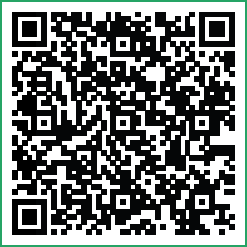 Scan the QR code to check out the repository of IMMs: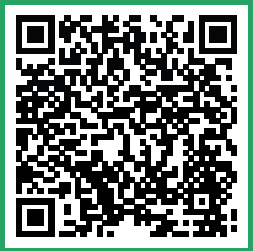 Organized by: 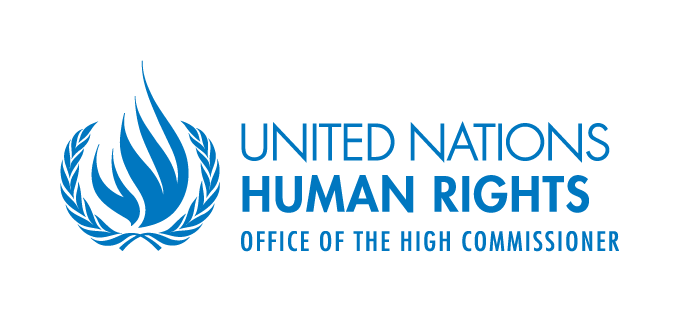 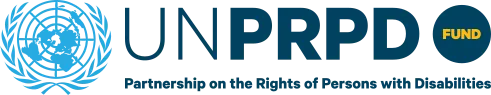 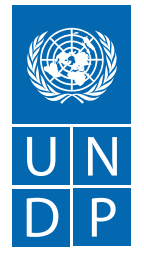 *********